An Act Providing Medicaid Coverage for Tobacco Cessation Programs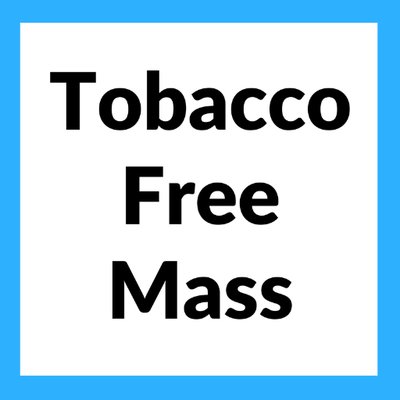 H.1169 (Rep. Barber) and S.768 (Sen. Lewis)WHAT AN ACT PROVIDING MEDICAID COVERAGE FOR TOBACCO CESSATION PROGRAMS DOESThe Massachusetts health care reform law mandated tobacco cessation coverage for the Massachusetts Medicaid population. This bill would expand who is reimbursed for providing cessation coverage.WHY WE NEED THIS BILLThe Massachusetts health care reform law mandated tobacco cessation coverage for the Massachusetts Medicaid population. Within the first two years of implementation, over 70,000 Massachusetts Medicaid recipients used the benefit, and the smoking rate among Medicaid recipients in Massachusetts declined from 38% to 28%.1 Comprehensive coverage led to reduced hospitalizations for heart attacks and a net savings of $10.5 million, or a $3.07 return on investment for every dollar spent.2,3Having insurance coverage for tobacco cessation treatments is associated with increased quit attempts, use of cessation treatments, and successful tobacco cessation.1 Tobacco cessation treatment remains highly cost-effective, even though it is very difficult for people to quit this deadly, addictive habit. 4 A majority of smokers (68%) report that they want to quit entirely.5 There is a strong relationship between the length of time patients have in behavior counseling sessions, the amount of time they are able to spend with their health care providers and successful treatment outcomes.6Tobacco is the leading cause of preventable illness and premature death in MATobacco use remains the leading cause of preventable death, killing more than 9,300 people in Massachusetts each year.7Kids now under 18 and alive in Massachusetts who will ultimately die prematurely from smoking, 103,000.7Tobacco use takes a huge financial toll on the economyThe CDC estimates that in Massachusetts, tobacco use costs an estimated $4.08 billion in health care costs each year, including approximately $1.26 billion in state Medicaid expenditures.In ConclusionPeople who stop smoking greatly reduce their risk for disease and early death. Although the health benefits are greater for people who stop at earlier ages, there are benefits at any age, therefore it is important for Medicaid to provide more low-income tobacco users access to care and preventive services, including tobacco cessation therapy and provide a robust network of cessation counselors. For more information, please contact Allyson Perron Drag at Allyson.Perron@heart.org or Marc Hymovitz at Marc.Hymovitz@cancer.org 1. US Public Health Service. Treating tobacco use and dependence: 2008 update—clinical practice guideline. Rockville, MD: US Department of Health and Human Services, US Public Health Service; 2008. https://www.ncbi.nlm.nih.gov/books/NBK63952/ 2. Land T, Warner D, Paskowsky M, Cammaerts A, Wetherell L, et al. Medicaid Coverage for Tobacco Dependence Treatments in Massachusetts and Associated Decreases in Smoking Prevalence. PLoS ONE. 2010;5(3): e9770. 3. Land T, Rigotti NA, Levy DE, Paskowsky M, Warner D, et al. A Longitudinal Study of Medicaid Coverage for Tobacco Dependence Treatments in Massachusetts and Associated Decreases in Hospitalizations for Cardiovascular Disease. PLoS Med. 2010; 7(12): e1000375. 4. Coffiield, AB et al., Priorities among recommended clinical preventive services. American Journal of Preventive Medicine. July 2001. 21(1):1-9. 5. Javitz HS, Swan GE, Zbikowski SM, et al. Return on investment of different combinations of bupropion SR dose and behavioral treatment for smoking cessation in a health care setting: an employer's perspective. Value Health. Sep-Oct 2004;7(5):535-5436. Javitz HS, Swan GE, Zbikowski SM, et al. Return on investment of different combinations of bupropion SR dose and behavioral treatment for smoking cessation in a health care setting: an employer's perspective. Value Health. Sep-Oct 7. 7. Youth projected to die prematurely: The Health Consequences of Smoking: 50 Years of Progress. A Report of the Surgeon General, 2014.